Заявка на мезонин-платформуДля ориентировочного расчета стоимости складского мезонина-платформы необходимо указать следующие параметры:1. Размер платформы мезонина (длина A и ширина B) ______
2. Расстояние между колоннами G _______
3. Количество этажей (включая пол) ________
4. Расстояние между этажами L ____
5. Количество лестниц в мезонине _____ 
6. Нагрузка на 1 кв.м. перекрытия ____
7. Количество ворот для загрузки товара _____
8. Тип ворот (откатные, распашные) ______
9. Тип настила (дсп, фанера, металлический лист с насечкой; проливной настил из перфорированного металла, или решетки _____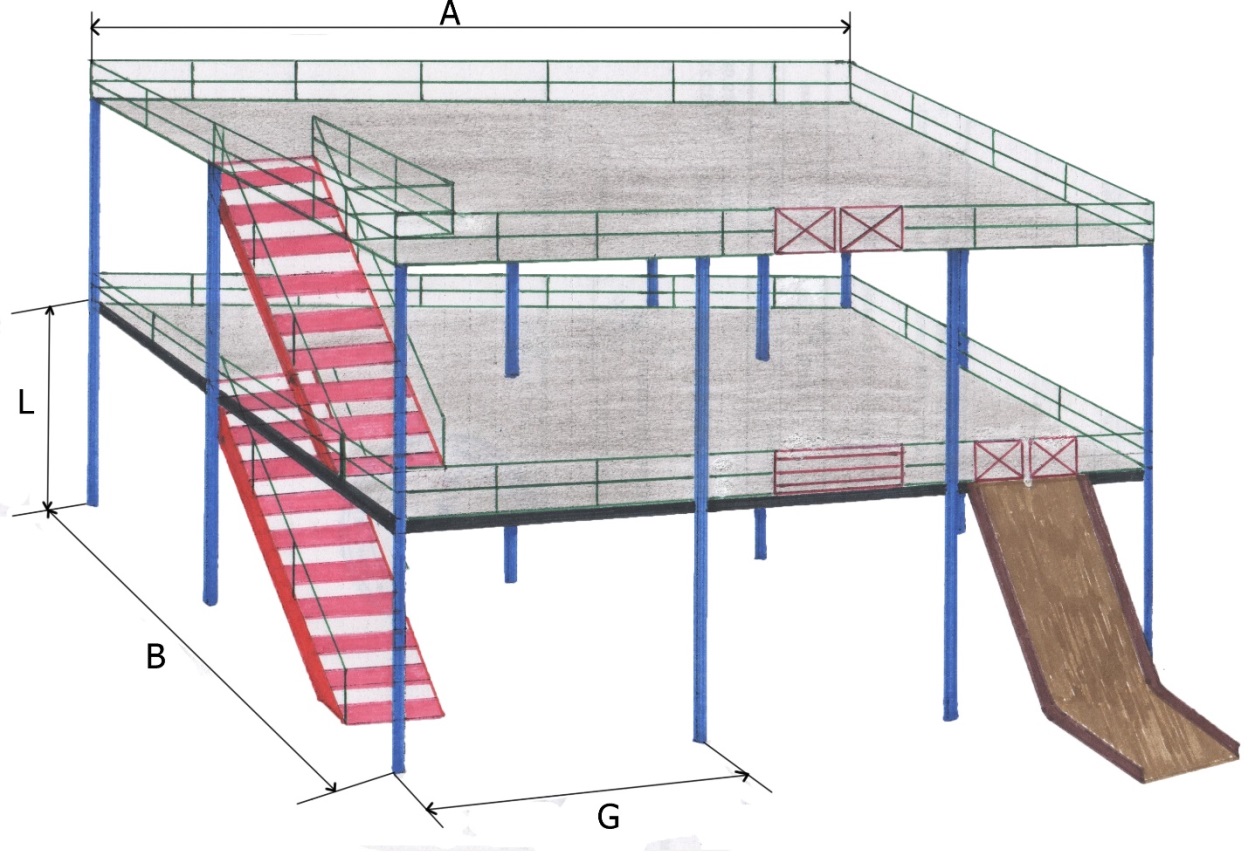 